ΘΕΜΑ: « Υλοποίηση Ημερίδας του ΚΠΕ Φιλιππιάδας, με τίτλο: «Παραδοσιακές  ποικιλίες σπόρων και σχολικοί κήποι », Κυριακή, 8 Φεβρουαρίου 2015.Το Κέντρο Περιβαλλοντικής Εκπαίδευσης Φιλιππιάδας, στο πλαίσιο των υποχρεώσεών του που απορρέουν από το Τεχνικό Δελτίο Έργου, Πράξη  «ΔΡΑΣΕΙΣ ΔΙΑ ΒΙΟΥ ΜΑΘΗΣΗΣ ΓΙΑ ΤΟ ΠΕΡΙΒΑΛΛΟΝ ΚΑΙ ΤΗΝ ΑΕΙΦΟΡΙΑ», άξονας προτεραιότητας 7, που συγχρηματοδοτείται από το ΕΣΠΑ, με φορέα υλοποίησης του έργου το Ίδρυμα Νεολαίας και Δια Βίου Μάθησης (ΙΝΕΔΙΒΙΜ), και εθνικούς πόρους, και έχοντας υπόψη όλες τις σχετικές διατάξεις, διοργανώνει στις 8 Φεβρουαρίου 2015  στις εγκαταστάσεις του, στην Λίμνη Ζηρού, Ημερίδα Εργαστήριο , με θέμα:«Παραδοσιακές  ποικιλίες σπόρων και σχολικοί κήποι» Η Ημερίδα έχει ως στόχο την επιμόρφωση των εκπαιδευτικών σε ό,τι αφορά το σχεδιασμό και την υλοποίηση περιβαλλοντικών προγραμμάτων, έχοντας ως σημείο αναφοράς την σημασία διατήρησης των παραδοσιακών ποικιλιών σπόρων σε σχέση με τη βιοποικιλότητα και τη διατροφική μας επάρκεια και την οργάνωση εκπαιδευτικών δραστηριοτήτων για τους σχολικούς κήπους τόσο στην τάξη όσο και στο πεδίο-κήπους και αυλή των σχολείων. Η Ημερίδα απευθύνεται σε  εκπαιδευτικούς Α/θμιας και Β/θμιας Εκπ/σης των Νομών Πρέβεζας, Άρτας, Θεσπρωτίας, Ιωαννίνων, Λευκάδας και Αιτωλοακαρνανίας καθώς και ενδιαφερόμενους πολίτες.Η Ημερίδα θα πραγματοποιηθεί στις εγκαταστάσεις του ΚΠΕ Φιλιππιάδας στην Λίμνη Ζηρού.Το ΚΠΕ Φιλιππιάδας θα καλύψει στους συμμετέχοντες εκπαιδευτικούς, από το Τεχνικό του Δελτίο: καφέ, νερό και κουλουράκια στο διάλειμμα. Θα εκτυπώσει αφίσες, θα προμηθευτεί υλικά για τα εργαστήρια για τις ανάγκες της Ημερίδας και θα δώσει στους συμμετέχοντες βεβαίωση συμμετοχής. Τέλος το ΚΠΕ Φιλιππιάδας, από το Τεχνικό  του Δελτίο, θα καλύψει τη μετακίνηση των  εισηγητών.Η Ημερίδα θα πραγματοποιηθεί σε συνεργασία με την Κοινότητα για τη διατήρηση των παραδοσιακών ποικιλιών σπόρων «Πελίτι», το τοπικό παράρτημα.Ακολουθεί το Πρόγραμμα της Ημερίδας, καταστάσεις εισηγητών και οργανωτικής επιτροπής και παρακαλούμε για τις δικές σας ενέργειες.                 ΠΙΝΑΚΑΣ 1.  ΕΙΣΗΓΗΤΩΝΠΙΝΑΚΑΣ 2. ΔΙΟΡΓΑΝΩΤΕΣ-ΣΥΝΤΟΝΙΣΤΕΣ-ΕΙΣΗΓΗΤΕΣΠΙΝΑΚΑΣ 3. ΠΑΡΟΥΣΙΑΣΕΙΣ ΕΚΠΑΙΔΕΥΤΙΚΩΝ ΠΡΟΓΡΑΜΜΑΤΩΝ ΚΑΙ ΕΡΓΑΣΤΗΡΙΩΝΣτην διάρκεια της Ημερίδας, η τοπική ομάδα Πελίτι θα διαθέσει και σπόρους από ντόπιες ποικιλίες λαχανικών.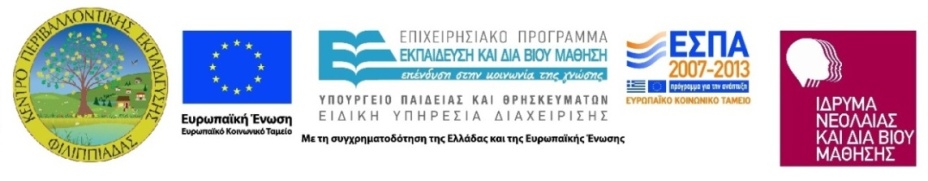 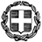   Φιλιππιάδα, 22-12-2014                 Αριθ. Πρωτ.: 307 Πρόγραμμα  « Παραδοσιακές  ποικιλίες σπόρων και σχολικοί κήποι», Κυριακή 8 Φεβρουαρίου 2015ΚΥΡΙΑΚΗ 8/2/201509:30-9:45Προσέλευση09:45-10:30«Η στοχοθεσία της Ημερίδας, η σημασία δημιουργίας περιβαλλοντικών προγραμμάτων για σχολικούς κήπους και παραδοσιακές ποικιλίες σπόρων», Νάστου Μαριάννα, Υπεύθυνη ΚΠΕ Φιλιππιάδας10:30-11:10«Διατροφική αυτάρκεια και ντόπιοι σπόροι», παρουσίαση εκπαιδευτικού βιωματικού προγράμματος, Πολυχρονόπουλος Παναγιώτης, ΠΕ 70, Δημ. Σχ. Σφακιωτών Λευκάδας11:00-11:30 «Οι παραδοσιακές ποικιλίες σπόρων», Σαΐτη Χαρά, εκπρόσωπος Κοινότητας «Πελίτι»  11:30-11:45Διάλειμμα     11:45- 13.30Βιωματική εκπαιδευτικές δραστηριότητες- εργαστήρια: Κώστας Τσίγκος, Χαρά Σαΐτη, Παιδαγωγική ομάδα ΚΠΕ Φιλιππιάδας:Εργαστήριο Νο 1: "Ξεκινάω τον κήπο στο σχολείο μου φτιάχνοντας με τους μαθητές μου κομπόστ".Εργαστήριο Νο 2: "Κρεμαστοί κήποι μέσα στη σχολική τάξη" με φράουλες, καρότα, μαρουλάκια κ.λ.π. "Πρασινίζοντας τους εσωτερικούς χώρους των σχολείων".Εργαστήριο Νο 3: «Το φυσικό σφουγγάρι που καλλιέργησα στην αυλή μου».Εργαστήριο Νο 4: "Δημιουργώ το φυτώριο δέντρων της τάξης μου".13:30-14:00Συζήτηση14:00Λήξη ΟΝΟΜΑΙΔΙΟΤΗΤΑΗΜΕΡΕΣ ΜΕΤΑΚΙΝΗΣΗΣΣαΐτη ΧαράΕκπρόσωπος Κοινότητας Πελίτι (Περατιά Αιτωλοακαρνανίας-Λίμνη Ζηρού1Τσίγκος ΚωσταντίνοςΕκπρόσωπος Κοινότητας Πελίτι (Περατιά Αιτωλοακαρνανίας-Λίμνη Ζηρού1ΟΝΟΜΑΙΔΙΟΤΗΤΑΗΜΕΡΕΣ ΜΕΤΑΚΙΝΗΣΗΣΝάστου ΜαριάνναΥπεύθυνη ΚΠΕ ΦιλιππιάδαςΧαριτοπούλου Μαρία Αναπληρώτρια Υπεύθυνη  ΚΠΕ ΦιλιππιάδαςΣκαμνέλος ΧρήστοςΜέλος Π.Ο. ΚΠΕ ΦιλιππιάδαςΜπάσιος ΔημήτριοςΜέλος Π.Ο. ΚΠΕ ΦιλιππιάδαςΣταυροπούλου ΠαρασκευήΜέλος Π.Ο. ΚΠΕ ΦιλιππιάδαςΟΝΟΜΑΙΔΙΟΤΗΤΑΗΜΕΡΕΣ ΜΕΤΑΚΙΝΗΣΗΣ  Πολυχρονόπουλος Παναγιώτης Εκπαιδευτικός, ΠΕ70, Δημοτικό σχολείο Σφακιωτών Λευκάδας   1Η Υπεύθυνη Λειτουργίας  ΚΠΕ ΦιλιππιάδαςΝάστου Μαριάννα